UNIVERSIDADE FEDERAL DE MINAS GERAISFACULDADE DE MEDICINADEPARTAMENTO DO APARELHO LOCOMOTORSíndrome do impactoTrata-se de uma síndrome dolorosa do ombro, que envolve os músculos do manquito rotador, de natureza microtraumática e degenerativa que ocorre com maior frequência entre os 40 e 50 anos de idade. Cite os músculos que compõem o manguito rotador. Qual deles é o principal acometido na síndrome do impacto? Cite profissões e esportes mais relacionados com a doença.Pessoas que possuem acrômio curvo e ganchoso estão mais propensas a terem a doença. O formato e espessura do acrômio e a articulação acrômio-clavicular podem ser classificados segundo Bigliani & Morrison.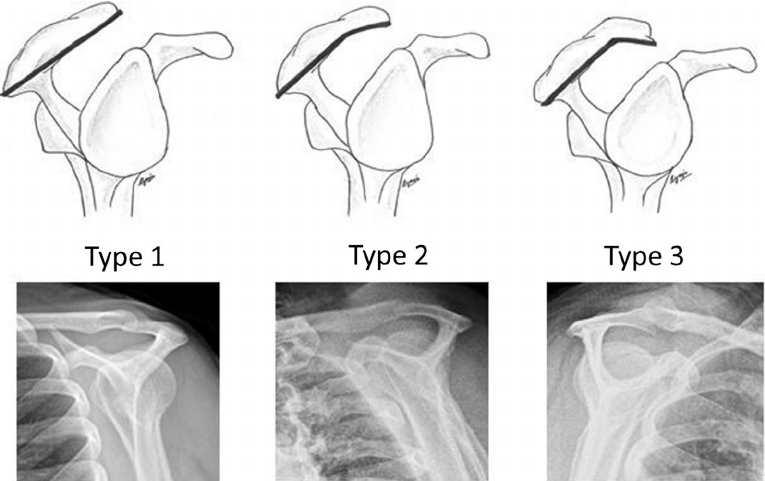 Cite as 3 fases clínicas da síndrome do impacto segundo Neer:I- Antes de 25 anos: 
II- Entre 25 a 40 anos: 
III- Depois dos 40 anos:O diagnóstico da síndrome do impacto é clinico, utilizando história detalhada e exame físico com testes especiais. Abaixo estão descritos alguns testes importantes para o diagnóstico de síndrome do impacto. Descreva a realização do teste e como observamos a sua positividade. O tratamento das fases I e II é conservador, feito com uso de anti-inflamatórios, bolsas de gelo, repouso e fisioterapia. Em casos de dor de forte intensidade, podemos fazer infiltração de anestésico e corticoide no espaço subacromial. O tratamento da síndrome na fase III e nas fases I e II sem melhora após 6 meses de tratamento conservador é cirúrgico. A reeducação do paciente portador da síndrome é importante e visa impedir a realização de trabalhos ou práticas de esportes que exijam o posicionamento do membro superior acima do nível dos ombros. Manobra de Neer Manobra de HawkinsManobra de YocumTeste de Jobe (para integridade do tendão)Teste de PatteTeste de Gerber